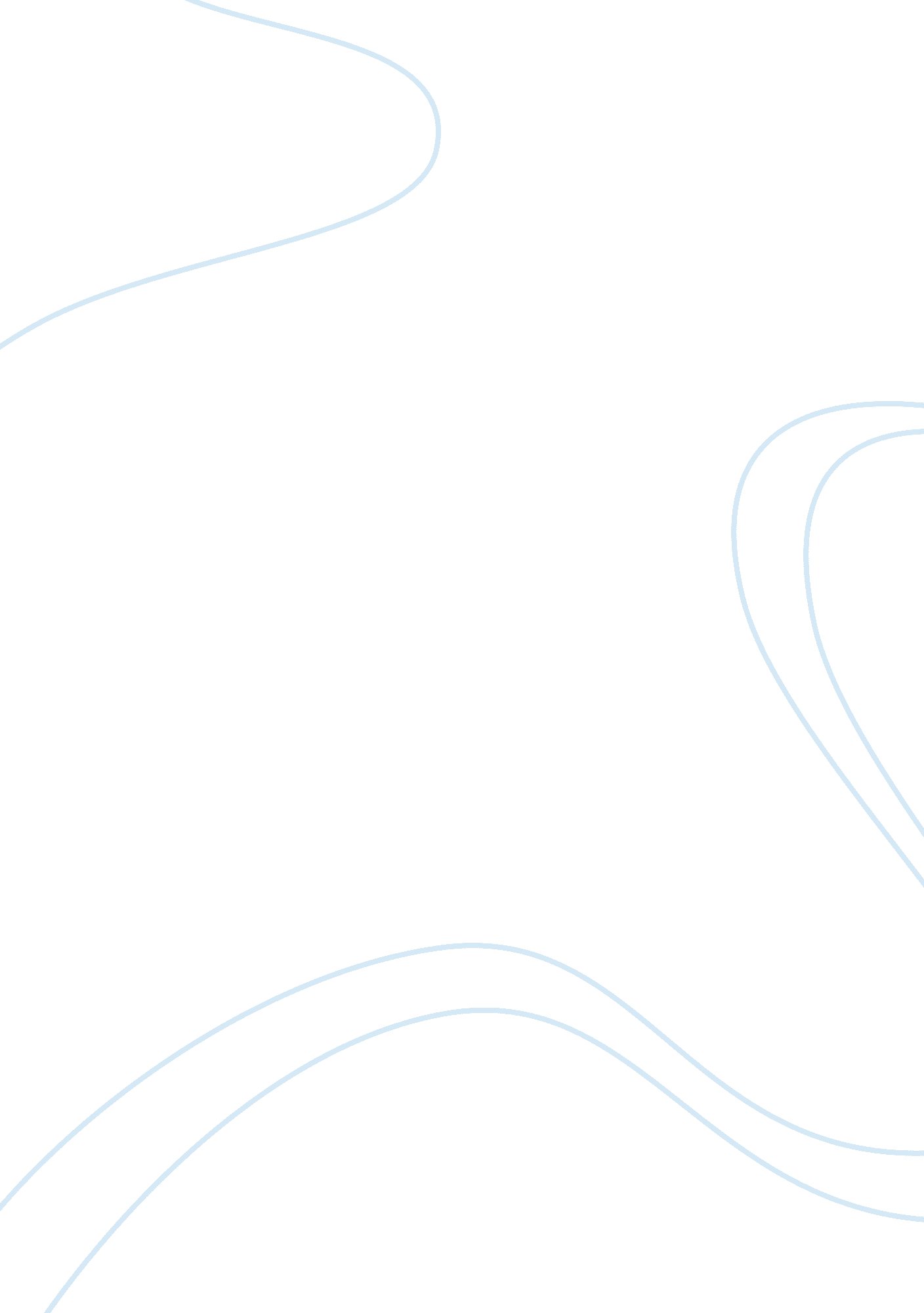 How to maintain biodiversityScience, Biology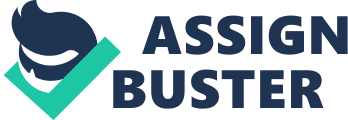 There are several important ways in which humans can slow biodiversity loss, although there is no way to bring back the species that have already gone extinct. Protecting Areas Creating protected areas where human activity is limited is the best way to preventdeforestationand exploitation of organisms and the resources they need to survive. In order to truly make a difference, much planning needs to go into the creation of a protected area. It needs to consider all elements of the ecosystem it is trying to protect, so that it isn’t too small. It needs to include all resources that are utilized by its inhabitants; for example, leaving out a stream where half of the mammals go to drink would not make a protected area very effective. Preventing Species Introductions It is often much easier and less expensive to prevent a problem from developing in the first place than to try to fix it once it occurs. This is the case with invasive species, which can wreak havoc when introduced to ecosystems that aren’t prepared to deal with them. Many governments prohibit bringing foreign plants and animals into their countries without authorization; some even go so far as to disinfect landing planes and the shoe-bottoms of people on them. Informing / EducatingEducationis a powerful tool, and the more people know about biodiversity loss, the more they will be prepared to help slow it. Spreading the word about detrimental human effects on plants and animals can encourage people to change their ways and effect changes to preserve biodiversity. SlowingClimate ChangeClimate change is the documented cause of several extinctions that we know about, and has likely caused hundreds of species to go extinct about which we may never know. Any efforts as individuals, organizations, or governments, to slow current human-causedglobal warmingis a step towards slowing biodiversity loss. Promoting Sustainability Sustainable agriculture is much better for theenvironmentthan grazing and cropping that rely on clearing swathes of forest or field. 